Тест бр. 3 за 8. РазредИме и презиме ученика ________________________________________________ одељење_______Који су основи делови проводника?_____________________________________________________________________________________Зашто је значајно праћење електричног бројила?______________________________________________________________________________________Чему служе инсталационе цеви, где се постављају, каква је њихова примена данас?__________________________________________________________________________________________________________________________________________________________________________________________________________________________________________________________________У разводним кутијама проводнике можемо спојити:______________________________________________________________________________________Наведи најмање четири електрична кола која се користе у кућним инсталацијама?____________________________________________________________________________________________________________________________________________________________________________Заокружи која шема представља електрично коло сијалице са једнополним прекидачем? а)   	б)  	в)  	г)  	 д) 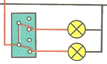 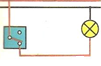 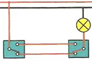 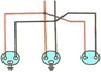 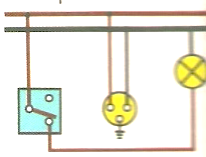 После увођења  у кућу проводници се прво доводе до?а) главног осигурачаб) бројилав) уземљењаУколико дође до електричног удара, у зависности од ситуације протицање електричне струје можемо прекинути помоћу?____________________________________________________________________________________________________________________________________________________________________________Повежи симболе са одговарајућим значењем.	- прикључница са узељењем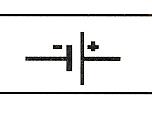 	- галвански извор струје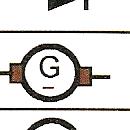 	- електрично звонце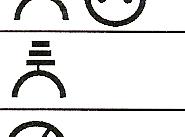 	- генератор једносмерне струје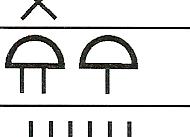 Објасни начин рада електричног кола сијалице са серијским прекидачем?__________________________________________________________________________________________________________________________________________________________________________________________________________________________________________________________________	Укуно бодова: _______________	Оцена: _________